                                                                                                                                                                                                        О Т К Р Ы Т О Е    А К Ц И О Н Е Р Н О Е     О Б Щ Е С Т В О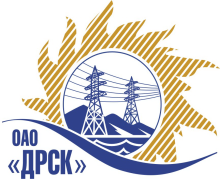 ПРОТОКОЛрассмотрения заявокПРЕДМЕТ ЗАКУПКИ:открытый одноэтапный электронный конкурс (b2b-energo.ru) без предварительного квалификационного отбора для нужд филиала ОАО «ДРСК» «Амурские электрические сети»: лот № 1 «Реконструкция ВЛ 10/0,4 кВ г. Белогорск»лот № 2 «Реконструкция сетей 10/0,4 кВ (сертификация, реконструкция перегруженных фидеров 10 кВ)»лот № 3 «Реконструкция ВЛ 10/0,4кВ с. Екатеринославка»лот № 4 «Реконструкция ВЛ 0,4 кВ г.Райчихинск»лот № 5 «Реконструкция ВЛ 10/0,4 кВ Магдагачинского района (замена опор, провода, с заменой ТП 10/0,4 кВ)»лот № 6 «Реконструкция ВЛ 10-0,4 кВ. Сковородинского района (замена опор, провода, с заменой ТП 10/0,4 кВ)» Закупка проводится согласно ГКПЗ 2014г. раздела  2.2.1 «Услуги ТПиР»  № 1484  на основании указания ОАО «ДРСК» от  04.03.2014 г. № 45.Плановая стоимость закупки:  Лот № 1 – 11 000 300,00 руб. без учета НДС.Лот № 2 – 4 300 000,00 руб. без учета НДС.Лот № 3 – 19 987 477,00  руб. без учета НДС.Лот № 4 – 24 970 310,00 руб. без учета НДС.Лот № 5 – 12 164 503,00  руб. без учета НДС.Лот № 6 – 5 308 144,00 руб. без учета НДС.Форма голосования членов Закупочной комиссии: очно-заочная.ПРИСУТСТВОВАЛИ: 8 членов постоянно действующей Закупочной комиссии 2-го уровня.ВОПРОСЫ, ВЫНОСИМЫЕ НА РАССМОТРЕНИЕ ЗАКУПОЧНОЙ КОМИССИИ: О признании предложения соответствующим условиям закупкиО предварительной ранжировке предложенийО проведении переторжкиРАССМАТРИВАЕМЫЕ ДОКУМЕНТЫ:Протокол процедуры вскрытия конвертов с заявками участников.Индивидуальные заключение экспертов Моторина О.А. и  Майорова А.А..Предложения участников.ВОПРОС 2 «О признании предложений соответствующими условиям закупки»ОТМЕТИЛИ:Предложения ООО ФСК «Энергосоюз» г. Благовещенск (лот № 1, 2, 3, 4, 5, 6), ООО "ЭЛМОНТ" г. Благовещенск (лот № 1, 2),  ООО "Дальэлектромонтаж"  г. Свободный (лот № 1, 2, 5, 6), ООО "Системы и Сети" г. Благовещенск (лот № 1, 2, 3, 4, 5, 6), ООО "МЭС-ДВ"  г. Хабаровск (лот № 1), ООО "Энергострой" г. Благовещенск (лот № 1, 2), ООО "АмурСельЭнергоСетьСтрой"  г. Благовещенск (лот № 3, 4) признаются удовлетворяющим по существу условиям закупки. Предлагается принять данные предложения к дальнейшему рассмотрению.ВОПРОС 2 «О предварительной ранжировке предложений»ОТМЕТИЛИ:В соответствии с требованиями и условиями, предусмотренными извещением о закупке и Закупочной документацией, предлагается предварительно ранжировать предложения следующим образом:ВОПРОС 3  «О проведении переторжки»ОТМЕТИЛИ:Учитывая результаты экспертизы предложений Участников закупки, Закупочная комиссия полагает целесообразным проведение переторжки. РЕШИЛИ:Признать предложения ООО ФСК «Энергосоюз» г. Благовещенск (лот № 1, 2, 3, 4, 5, 6), ООО "ЭЛМОНТ" г. Благовещенск (лот № 1, 2),  ООО "Дальэлектромонтаж"  г. Свободный (лот № 1, 2, 5, 6), ООО "Системы и Сети" г. Благовещенск (лот № 1, 2, 3, 4, 5, 6), ООО "МЭС-ДВ"  г. Хабаровск (лот № 1), ООО "Энергострой" г. Благовещенск (лот № 1, 2), ООО "АмурСельЭнергоСетьСтрой"  г. Благовещенск (лот № 3, 4)  соответствующими условиям закупки.Утвердить предварительную ранжировку предложений Участников.Провести переторжку.Пригласить к участию в переторжке участников ООО ФСК «Энергосоюз» г. Благовещенск (лот № 1, 2, 3, 4, 5, 6), ООО "ЭЛМОНТ" г. Благовещенск (лот № 1, 2),  ООО "Дальэлектромонтаж"  г. Свободный (лот № 1, 2, 5, 6), ООО "Системы и Сети" г. Благовещенск (лот № 1, 2, 3, 4, 5, 6), ООО "МЭС-ДВ"  г. Хабаровск (лот № 1), ООО "Энергострой" г. Благовещенск (лот № 1, 2), ООО "АмурСельЭнергоСетьСтрой"  г. Благовещенск (лот № 3, 4)  Определить форму переторжки: заочная.Назначить переторжку на 14.04.2014 в 15:00 час. (благовещенского времени).Место проведения переторжки: ЭТП b2b-energo Техническому секретарю Закупочной комиссии уведомить участников, приглашенных к участию в переторжке о принятом комиссией решении.ДАЛЬНЕВОСТОЧНАЯ РАСПРЕДЕЛИТЕЛЬНАЯ СЕТЕВАЯ КОМПАНИЯУл.Шевченко, 28,   г.Благовещенск,  675000,     РоссияТел: (4162) 397-359; Тел/факс (4162) 397-200, 397-436Телетайп    154147 «МАРС»;         E-mail: doc@drsk.ruОКПО 78900638,    ОГРН  1052800111308,   ИНН/КПП  2801108200/280150001№ 182/УТПиР-Р               город  Благовещенск«10» апреля 2014г.Наименование участниковцена  руб. без НДСМесто в предварительной ранжировкелот № 1 «Реконструкция ВЛ 10/0,4 кВ г. Белогорск»лот № 1 «Реконструкция ВЛ 10/0,4 кВ г. Белогорск»лот № 1 «Реконструкция ВЛ 10/0,4 кВ г. Белогорск»ООО "Дальэлектромонтаж"(г. Свободный, ул. Шатковская, 126/1)10 236 345,35  1ООО ФСК «Энергосоюз»(г. Благовещенск ул. Нагорная ,19 а/я 18;)10 400 000,002ООО "МЭС-ДВ"(г. Хабаровск, ул. Союзная, 23Б)10 680 725,00  3ООО "Энергострой"(г. Благовещенск, ул. Горького, д. 66, эт. 3, каб. 4)10 938 270,07  4ООО "Системы и Сети"(г. Благовещенск, ул. Шевченко, д. 610 938 746,71  5ООО "ЭЛМОНТ"(г. Благовещенск, ул. Нагорная 19)10 960 000,00  6лот № 2 «Реконструкция сетей 10/0,4 кВ (сертификация, реконструкция перегруженных фидеров 10 кВ)»лот № 2 «Реконструкция сетей 10/0,4 кВ (сертификация, реконструкция перегруженных фидеров 10 кВ)»лот № 2 «Реконструкция сетей 10/0,4 кВ (сертификация, реконструкция перегруженных фидеров 10 кВ)»ООО "Дальэлектромонтаж"(г. Свободный, ул. Шатковская, 126/1)4 054 294,161ООО ФСК «Энергосоюз»(г. Благовещенск ул. Нагорная ,19 а/я 18;)4 160 000,00  2ООО "Энергострой"(г. Благовещенск, ул. Горького, д. 66, эт. 3, каб. 4)4 256 471,643ООО "Системы и Сети"(г. Благовещенск, ул. Шевченко, д. 6)4 298 507,64  4ООО "ЭЛМОНТ"(г. Благовещенск, ул. Нагорная 19)4 299 437,945лот № 3 «Реконструкция ВЛ 10/0,4кВ с. Екатеринославка»лот № 3 «Реконструкция ВЛ 10/0,4кВ с. Екатеринославка»лот № 3 «Реконструкция ВЛ 10/0,4кВ с. Екатеринославка»ООО "Системы и Сети"(г. Благовещенск, ул. Шевченко, д. 6)18 220 163,161ООО "АмурСельЭнергоСетьСтрой"(г. Благовещенск ул. 50 лет Октября 228)19 099 349,25  2ООО ФСК «Энергосоюз»(г. Благовещенск ул. Нагорная ,19 а/я 18;)19 450 000,00  3лот № 4 «Реконструкция ВЛ 0,4 кВ г.Райчихинск»лот № 4 «Реконструкция ВЛ 0,4 кВ г.Райчихинск»лот № 4 «Реконструкция ВЛ 0,4 кВ г.Райчихинск»ООО "Системы и Сети"(г. Благовещенск, ул. Шевченко, д. 6)22 433 485,041ООО "АмурСельЭнергоСетьСтрой"(г. Благовещенск ул. 50 лет Октября 228)24 276 507,512ООО ФСК «Энергосоюз»(г. Благовещенск ул. Нагорная ,19 а/я 18;)24 900 000,00  3лот № 5 «Реконструкция ВЛ 10/0,4 кВ Магдагачинского района (замена опор, провода, с заменой ТП 10/0,4 кВ)»лот № 5 «Реконструкция ВЛ 10/0,4 кВ Магдагачинского района (замена опор, провода, с заменой ТП 10/0,4 кВ)»лот № 5 «Реконструкция ВЛ 10/0,4 кВ Магдагачинского района (замена опор, провода, с заменой ТП 10/0,4 кВ)»ООО ФСК «Энергосоюз»(г. Благовещенск ул. Нагорная ,19 а/я 18;)11 150 000,00  1ООО "Системы и Сети"(г. Благовещенск, ул. Шевченко, д. 6)11 824 118,382ООО "Дальэлектромонтаж"(г. Свободный, ул. Шатковская, 126/1)11 939 192,563лот № 6 «Реконструкция ВЛ 10-0,4 кВ. Сковородинского района (замена опор, провода, с заменой ТП 10/0,4 кВ)»лот № 6 «Реконструкция ВЛ 10-0,4 кВ. Сковородинского района (замена опор, провода, с заменой ТП 10/0,4 кВ)»лот № 6 «Реконструкция ВЛ 10-0,4 кВ. Сковородинского района (замена опор, провода, с заменой ТП 10/0,4 кВ)»ООО ФСК «Энергосоюз»(г. Благовещенск ул. Нагорная ,19 а/я 18;5 250 000,00  1ООО "Дальэлектромонтаж"(г. Свободный, ул. Шатковская, 126/1)5 258 011,672ООО "Системы и Сети"(г. Благовещенск, ул. Шевченко, д. 6)5 295 217,593Ответственный секретарь Закупочной комиссии 2 уровня ОАО «ДРСК»____________________О.А. МоторинаТехнический секретарь Закупочной комиссии 2 уровня ОАО «ДРСК»____________________Е.Ю. Коврижкина